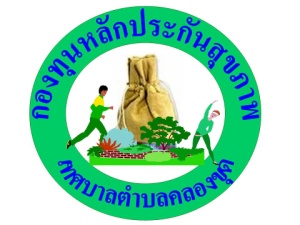 แบบเสนอแผนงาน/โครงการ/กิจกรรม กองทุนหลักประกันสุขภาพเทศบาลตำบลคลองขุดเรื่อง	ขอเสนอโครงการ ควบคุม ป้องกัน และแก้ไขปัญหาโรคระบาดหรือภัยพิบัติในพื้นที่เทศบาลตำบล    คลองขุด ปีงบประมาณ พ.ศ.2566เรียน		ประธานกรรมการกองทุนหลักประกันสุขภาพเทศบาลตำบลคลองขุด		ด้วย กองสาธารณสุขและสิ่งแวดล้อมเทศบาลตำบลคลองขุด มีความประสงค์จะจัดทำโครงการควบคุม ป้องกัน และแก้ไขปัญหาโรคระบาดหรือภัยพิบัติในพื้นที่เทศบาลตำบลคลองขุด  ในปีงบประมาณ 2566  โดยขอรับการสนับสนุนงบประมาณจากกองทุนหลักประกันสุขภาพเทศบาลตำบลคลองขุด  เป็นเงิน 20,000 บาท  โดยมีรายละเอียดโครงการ ดังนี้ส่วนที่ 1 : รายละเอียดแผนงาน/โครงการ/กิจกรรม (สำหรับผู้เสนอแผนงาน/โครงการ/กิจกรรม             ลงรายละเอียด)1. หลักการและเหตุผลการเปลี่ยนแปลงในหลายด้าน อาทิ เศรษฐกิจ สังคม วัฒนธรรม รวมทั้งการดำรงชีวิต ในวิถีชีวิตความเป็นอยู่ส่งผลกระทบต่อสุขภาพของประชาชน ประชาชนส่วนมากต้องดิ้นรนเพื่อการอยู่รอดในสังคม จนลืมดูแลสุขภาพ ทำให้การเกิดโรคต่างๆ ทั้งโรคติดต่อ โรคไม่ติดต่อ หรือโรคที่เกี่ยวข้องกับพฤติกรรมและจากโรคติดต่อที่ไม่มีความรุนแรง หรือไม่มีภาวะแทรกซ้อนเป็นโรคที่มีภาวะแทรกซ้อนมากขึ้นหรือโรคติดต่ออุบัติใหม่นั่นเองโรคติดต่ออุบัติใหม่ หมายถึง โรคติดต่อที่เกิดขึ้นในมนุษย์ เป็นโรคติดเชื้อชนิดใหม่ เช่น โรคติดเชื้อไวรัสโคโรนา (โควิด-19) รวมถึงโรคติดต่ออุบัติซ้ำ ซึ่งก็คือโรคติดต่อจากเชื้อโรคที่เคยแพร่ระบาดได้กลับมาระบาดใหม่ เช่น โรคซาร์ส โรคไข้หวัดนก โรคไข้หวัดใหญ่สายพันธุ์ใหม่ โรคติดเชื้อมือ เท้า ปาก โรคไข้เลือดออก เป็นต้น และยังมีภัยพิบัติในปัจจุบัน ทั้งจากภัยธรรมชาติ และภัยที่เกิดขึ้นจากการกระทำของมนุษย์ที่เกิดขึ้นบ่อย และทวีความรุนแรงมากยิ่งขึ้น ได้สร้างความสูญเสียอย่างมหาศาลต่อความปลอดภัยในการดำรงชีวิตและทรัพย์สินของประชาชน ซึ่งเป็นผลกระทบโดยตรง ผลกระทบทางอ้อมต่อประชาชนในพื้นที่กองสาธารณสุขและสิ่งแวดล้อม เทศบาลตำบลคลองขุด ได้เล็งเห็นความสำคัญ จึงได้จัดทำโครงการควบคุม ป้องกัน และแก้ไขปัญหาโรคระบาดหรือภัยพิบัติในพื้นที่เทศบาลตำบลคลองขุด เพื่อลดความเสี่ยง และควบคุมการแพร่ระบาดของโรคติดต่อหรือภัยพิบัติในพื้นที่เทศบาลตำบลคลองขุด2. วัตถุประสงค์/ตัวชี้วัด1/2-วิธีดำเนินการ...3. เป้าหมายประชาชนในพื้นที่เทศบาลตำบลคลองขุด4. วิธีดำเนินการกิจกรรมหลักและกิจกรรมย่อย5. ระยะเวลาดำเนินการ	ในปีงบประมาณ พ.ศ.25666. สถานที่ดำเนินการ	ในพื้นที่ตำบลคลองขุด7. งบประมาณ	จากงบประมาณกองทุนหลักประกันสุขภาพเทศบาลตำบลคลองขุด ประเภทที่ 5 กรณีเกิดโรคระบาดหรือภัยพิบัติในพื้นที่ จำนวน 20,000 บาท  รายละเอียด  ดังนี้	1. ค่าวัสดุและเวชภัณฑ์ทางการแพทย์		เป็นเงิน   19,500   บาท	2. ค่าวัสดุอุปกรณ์อื่นๆ ที่ใช้ในโครงการ     		เป็นเงิน	   500  บาท		รวมเป็นเงินทั้งสิ้น 20,000  บาท * หมายเหตุ ทุกรายการสามารถถัวจ่ายกันได้8. ผลที่คาดว่าจะได้รับ	1. สามารถลดปัญหาทางสาธารณสุขเบื้องต้นและบรรเทาประชาชนที่ได้รับผลกระทบจากการแพร่ระบาดของโรคติดต่อหรือภัยพิบัติในพื้นที่เทศบาลตำบลคลองขุด 2. สามารถลดความเสี่ยง และควบคุมการแพร่ระบาดของโรคติดต่อหรือภัยพิบัติในพื้นที่เทศบาลตำบลคลองขุด9. ผู้รับผิดชอบโครงการนางเกศวรางค์  สารบัญ ตำแหน่ง หัวหน้าฝ่ายบริการสาธารณสุขกองสาธารณสุขและสิ่งแวดล้อมเทศบาลตำบลคลองขุด อำเภอเมือง จังหวัดสตูลเบอร์โทรศัพท์ ..... 0-7472-3733 ต่อ 30.........ที่อยู่ เทศบาลตำบลคลองขุด  อำเภอเมือง  จังหวัดสตูล2/3 ลงชื่อ....                        ลงชื่อ ............................................................... ผู้โครงการ                                           (นางเกศวรางค์   สารบัญ)                        ตำแหน่ง    หัวหน้าฝ่ายบริการสาธารณสุข                        วันที่-เดือน-พ.ศ.    3   ตุลาคม   2565เห็นชอบให้เสนอขอรับการสนับสนุนงบประมาณจากกองทุนหลักประกันสุขภาพเทศบาลตำบลคลองขุดลงชื่อ  .......................................................หัวหน้าหน่วยงาน/องค์กร/กลุ่มประชาชน             (นายสุนทร  พรหมเมศร์)ตำแหน่ง นายกเทศมนตรีตำบลคลองขุดวันที่-เดือน-พ.ศ.........4  ตุลาคม   2565........ส่วนที่ 2 : ผลการพิจารณาแผนงาน/โครงการ/กิจกรรม (สำหรับเจ้าหน้าที่ อปท. ที่ได้รับมอบหมายลงรายละเอียด)	ตามมติการประชุมคณะกรรมการกองทุนหลักประกันสุขภาพเทศบาลตำบลคลองขุด ครั้งที่ 10/2565 เมื่อวันที่    21 พฤศจิกายน  2565   ผลการพิจารณาโครงการ ดังนี้	      อนุมัติงบประมาณ เพื่อสนับสนุนโครงการ ควบคุม ป้องกัน และแก้ไขปัญหาโรคระบาดหรือภัยพิบัติในพื้นที่เทศบาลตำบลคลองขุด ปีงบประมาณ พ.ศ.2566   จำนวน    20,000     บาทเพราะ เป็นโครงการที่สามารถลดความเสี่ยง สามารถป้องกันและควบคุมการแพร่ระบาดของโรคติดต่อหรือภัยพิบัติในพื้นที่เทศบาลตำบลคลองขุด   	    ไม่อนุมัติงบประมาณ เพื่อสนับสนุนแผนงาน/โครงการ/กิจกรรม 	เพราะ .................................................................................................................................................		   ..................................................................................................................................................	หมายเหตุเพิ่มเติม (ถ้ามี) ............................................................................................................................
..................................................................................................................................................................................
..................................................................................................................................................................................	   ให้รายงานผลความสำเร็จของแผนงาน/โครงการ/กิจกรรม ตามแบบฟอร์ม (ส่วนที่ 3)  ภายใน 30 วัน หลังจากเสร็จสิ้นโครงการ ในปีงบประมาณ 2566ลงชื่อ ...................................................................                                        			         (นายสุนทร  พรหมเมศร์)                        			ตำแหน่ง ประธานกรรมการกองทุนหลักประกันสุขภาพ			           		  	 เทศบาลตำบลคลองขุด    วันที่-เดือน-พ.ศ.     			ส่วนที่ 3 :	แบบรายงานผลการดำเนินแผนงาน/โครงการ/กิจกรรม ที่ได้รับงบประมาณสนับสนุนจากกองทุนหลักประกันสุขภาพ (สำหรับผู้เสนอแผนงาน/โครงการ/กิจกรรม ลงรายละเอียดเมื่อเสร็จสิ้นการดำเนินงาน)ชื่อ โครงการควบคุม ป้องกัน และแก้ไขปัญหาโรคระบาดหรือภัยพิบัติในพื้นที่เทศบาลตำบลคลองขุดปีงบประมาณ พ.ศ.25651. ผลการดำเนินงาน	กองสาธารณสุขและสิ่งแวดล้อม เทศบาลตำบลคลองขุด ได้ขอสนับสนุนงบประมาณโครงการควบคุม ป้องกัน และแก้ไขปัญหาโรคระบาดหรือภัยพิบัติในพื้นที่เทศบาลตำบลคลองขุด ปีงบประมาณ พ.ศ.2565  โดยขอรับการสนับสนุนงบประมาณจากกองทุนหลักประกันสุขภาพ เทศบาลตำบลคลองขุด ประเภทที่ 5 กรณีเกิดโรคระบาดหรือภัยพิบัติในพื้นที่ จำนวน 30,000 บาท (สามหมื่นบาทถ้วน) แต่เนื่องจากในปีงบประมาณ 2565 ไม่มีปัญหาโรคระบาดหรือภัยพิบัติในพื้นที่เทศบาลตำบลคลองขุด2. ผลสัมฤทธิ์ตามวัตถุประสงค์/ตัวชี้วัด2.1 การบรรลุตามวัตถุประสงค์	 บรรลุตามวัตถุประสงค์ของโครงการ	 ไม่บรรลุตามวัตถุประสงค์ของโครงการ  	2.2 จำนวนผู้เข้าร่วมใน แผนงาน/โครงการ/กิจกรรม จำนวน.................. คน3. การเบิกจ่ายงบประมาณ	งบประมาณที่ได้รับการอนุมัติ	................30,000......... บาท	งบประมาณเบิกจ่ายจริง 		............... 0......... บาท   	คิดเป็นร้อยละ ....0......	งบประมาณเหลือส่งคืนกองทุนฯ	................ 30,000......... บาท   	คิดเป็นร้อยละ ....100.............4. ปัญหา/อุปสรรคในการดำเนินงาน	 ไม่มี	 มีลงชื่อ ......................................................................... ผู้รายงาน                 (....นางเกศวรางค์  สารบัญ....)                                                         ตำแหน่ง ......หัวหน้าฝ่ายบริการสาธารณสุขวันที่-เดือน-พ.ศ..........23 กรกฎาคม 2564...ส่วนที่ 3 :	แบบรายงานผลการดำเนินแผนงาน/โครงการ/กิจกรรม ที่ได้รับงบประมาณสนับสนุนจากกองทุนหลักประกันสุขภาพ (สำหรับผู้เสนอแผนงาน/โครงการ/กิจกรรม ลงรายละเอียดเมื่อเสร็จสิ้นการดำเนินงาน)ชื่อ โครงการควบคุม ป้องกัน และแก้ไขปัญหาโรคระบาดหรือภัยพิบัติในพื้นที่เทศบาลตำบลคลองขุดปีงบประมาณ พ.ศ.25651. ผลการดำเนินงาน	กองสาธารณสุขและสิ่งแวดล้อม เทศบาลตำบลคลองขุด ได้จัดทำโครงการควบคุม ป้องกัน และแก้ไขปัญหาโรคระบาดหรือภัยพิบัติในพื้นที่เทศบาลตำบลคลองขุด ปีงบประมาณ พ.ศ.2564  โดยขอรับการสนับสนุนงบประมาณจากกองทุนหลักประกันสุขภาพ เทศบาลตำบลคลองขุด ประเภทที่ 5 กรณีเกิดโรคระบาดหรือภัยพิบัติในพื้นที่ จำนวน 30,000 บาท (สามหมื่นบาทถ้วน) เดือนมกราคม 2564 เกิดการระบาดระลอกใหม่ของโรคติดเชื้อไวรัสโคโรนา 2019 ได้ขยายขอบเขตการแพร่โรคออกเป็นวงกว้างกระจายไปในหลายเขตพื้นที่ และจากการตรวจพบผู้ป่วยยืนยันติดเชื้อรายใหม่ โดยเฉพาะกรณีที่เป็นการติดเชื้อภายในประเทศมีจำนวนเพิ่มสูงขึ้นในแต่ละวัน ประกอบกับมีการเดินทางของบุคคลจากเขตพื้นที่สถานการณ์ที่กำหนดให้เป็นพื้นที่ควบคุมสูงสุดและเข้มงวด ซึ่งโดยส่วนใหญ่ไม่ปรากฏอาการของโรคแพร่ออกไปในลักษณะที่เป็นกลุ่มก้อน นอกจากนี้ยังพบว่ามีผู้ติดเชื้อบางส่วนปกปิดข้อมูลการเดินทางทำให้ขั้นตอนการสวบสวนโรคล่าช้าและเป็นอุปสรรคต่อการปฏิบัติงานอื่นที่เกี่ยวข้องจนเป็นผลให้เกิดการแพร่ระบาดในวงกว้าง จังหวัดสตูลจึงได้ออกคำสั่งจังหวัดสตูล ที่ 42/2564 ลงวันที่ 7 มกราคม 2564 เรื่องมาตรการเฝ้าระวัง ป้องกันและควบคุมการแพร่ระบาดของโรคติดเชื้อไวรัสโคโรน่า 2019 (COVID-19) จังหวัดสตูล ข้อ 6 ห้ามมิให้มีการจัดกิจกรรมที่มีการรวมตัวของคนจำนวนมาก/แออัด เว้นแต่เป็นกิจกรรมที่จัดในโรงแรม สถานที่ส่วนบุคคล และผู้จัดสามารถระบุผู้เข้าร่วมกิจกรรมได้ชัดเจน และไม่มีความเกี่ยวพันกับผู้ที่เดินทางมาจากเขตพื้นที่ควบคุมสูงสุด ไม่มีการจัดกิจกรรมและพื้นที่ที่ให้มีการเต้น หรือการแสดงอื่นใดที่มีการสัมผัสใกล้ชิด ทั้งนี้การจัดกิจกรรมที่มีผู้เข้าร่วมกิจกรรมมากกว่า 100 คน (หนึ่งร้อยคน) ให้ยื่นขออนุญาตต่อนายอำเภอท้องที่ ในเขตพื้นที่จังหวัดสตูล และต้องได้รับอนุญาตจากคณะกรรมการควบคุมโรคติดต่อจังหวัดสตูล โดยให้ผู้จัดกิจกรรมทำหนังสือยื่นขอต่อคณะกรรมการควบคุมโรคติดต่อจังหวัดสตูล พร้อมแนบแผนการจัดกิจกรรมและมาตรการป้องกันและควบคุมโรค ซึ่งในเขตเทศบาลตำบลคลองขุดมีการจัดงานแต่งงาน งานบุญ งานบวช และงานอื่น ๆ ที่มีการรวมตัวของประชาชนจำนวนมาก ส่งผลให้เกิดความเสี่ยงที่จะเกิดการติดเชื้อไวรัสโคโรน่า 2019 (COVID-19) ได้จึงได้จัดซื้อเครื่องวัดอุณหภูมิอินฟาเรด ชนิดใช้ฝ่ามือ พร้อมขาตั้ง จำนวน 3 ชุด และที่กดแอลกอฮอล์ล้างมือ แบบใช้เท้าเหยียบ จำนวน 3 ชุด เพื่อใช้ในการคัดกรองประชาชนที่เข้าร่วมกิจกรรมที่มีการรวมตัวกัน และมีที่ตั้งแอลกอฮอล์ล้างมือที่สะดวกในการใช้งาน เพื่อความปลอดภัยของผู้คัดกรองและประชาชนที่มาร่วมงาน เป็นการเว้นระยะห่างในการคัดกรองด้วย และประชาชนที่มาร่วมกิจกรรมต่าง ๆ ได้มีวัสดุอุปกรณ์ในการป้องกันการติดเชื้อไวรัสโคโรน่า 2019 (COVID-19) ได้ และในเดือนพฤษภาคม 2564 เกิดการระบาดระลอกใหม่ของโรคติดเชื้อไวรัสโคโรนา 2019 ได้ขยายขอบเขตการแพร่โรคออกเป็นวงกว้างกระจายไปในหลายเขตพื้นที่ และจากการตรวจพบผู้ป่วยยืนยันติดเชื้อรายใหม่ โดยเฉพาะกรณีที่เป็นการติดเชื้อ ภายในประเทศมีจำนวนเพิ่มสูงขึ้นในแต่ละวัน ประกอบกับมีการเดินทางของบุคคลจากเขตพื้นที่สถานการณ์ที่กำหนดให้เป็นพื้นที่ควบคุมสูงสุดและเข้มงวด ซึ่งโดยส่วนใหญ่ไม่ปรากฏอาการของโรคแพร่ออกไปในลักษณะที่เป็นกลุ่มก้อน นอกจากนี้ยังพบว่ามีผู้ติดเชื้อบางส่วนปกปิดข้อมูลการเดินทางทำให้ขั้นตอนการสอบสวนโรคล่าช้าและเป็นอุปสรรคต่อการปฏิบัติงานอื่นที่เกี่ยวข้องจนเป็นผลให้เกิดการแพร่ระบาดในวงกว้าง กองสาธารณสุขและสิ่งแวดล้อม จึงต้องมีการจัดตั้งด่านตรวจ จุดตรวจ จุดสกัดเพื่อคัดกรองและค้นหาเชิงรุกเพื่อป้องกันและควบคุมโรคติดเชื้อไวรัสโคโรนา ๒๐๑๙ (COVID - ๑๙) 2. ผลสัมฤทธิ์ตามวัตถุประสงค์/ตัวชี้วัด2.1 การบรรลุตามวัตถุประสงค์	 บรรลุตามวัตถุประสงค์ของโครงการ	 ไม่บรรลุตามวัตถุประสงค์ของโครงการ  	2.2 จำนวนผู้เข้าร่วมใน แผนงาน/โครงการ/กิจกรรม จำนวน.................. คน3. การเบิกจ่ายงบประมาณ	งบประมาณที่ได้รับการอนุมัติ	................30,000......... บาท	งบประมาณเบิกจ่ายจริง 		............... 30,000......... บาท   	คิดเป็นร้อยละ ....100......	งบประมาณเหลือส่งคืนกองทุนฯ	................0...................... บาท    คิดเป็นร้อยละ ....... 0.............4. ปัญหา/อุปสรรคในการดำเนินงาน	 ไม่มี	 มีลงชื่อ ......................................................................... ผู้รายงาน                 (....นางเกศวรางค์  สารบัญ....)                                                         ตำแหน่ง ......หัวหน้าฝ่ายบริการสาธารณสุขวันที่-เดือน-พ.ศ..........23 กรกฎาคม 2564...วัตถุประสงค์ตัวชี้วัดความสำเร็จเพื่อแก้ปัญหาทางสาธารณสุขเบื้องต้นแก่ประชาชนที่ได้รับผลกระทบจากการแพร่ระบาดของโรคติดต่อหรือภัยพิบัติในพื้นที่เทศบาลตำบลคลองขุดสามารถลดปัญหาทางสาธารณสุขเบื้องต้นและบรรเทาประชาชนที่ได้รับผลกระทบจากการแพร่ระบาดของโรคติดต่อหรือภัยพิบัติในพื้นที่เทศบาลตำบลคลองขุด ร้อยละ 50กิจกรรมระบุวัน/ช่วงเวลา1.แกนนำสาธารณสุขและเจ้าหน้าที่ลงสำรวจประชาชนที่ได้รับผลกระทบและแนะนำการป้องกันโรค และควบคุมโรคในปีงบประมาณ พ.ศ.25662.สนับสนุนเวชภัณฑ์และอุปกรณ์สำหรับการป้องกันโรคในปีงบประมาณ พ.ศ.25663. แกนนำสาธารณสุขและเจ้าหน้าที่ลงเยี่ยมติดตามและประเมินผลกระทบต่อสุขภาพในปีงบประมาณ พ.ศ.25664. ปรับสภาพแวดล้อมให้เอื้อต่อการไม่เป็นโรคติดต่อในปีงบประมาณ พ.ศ.25665. การให้ความรู้ การรณรงค์ประชาสัมพันธ์เพื่อให้เกิดความตระหนักของประชาชนผ่านไวนิลและสื่อต่าง ๆ ในปีงบประมาณ พ.ศ.25666. สรุปและรายงานผลภายใน 30 วันหลังเสร็จสิ้นโครงการ